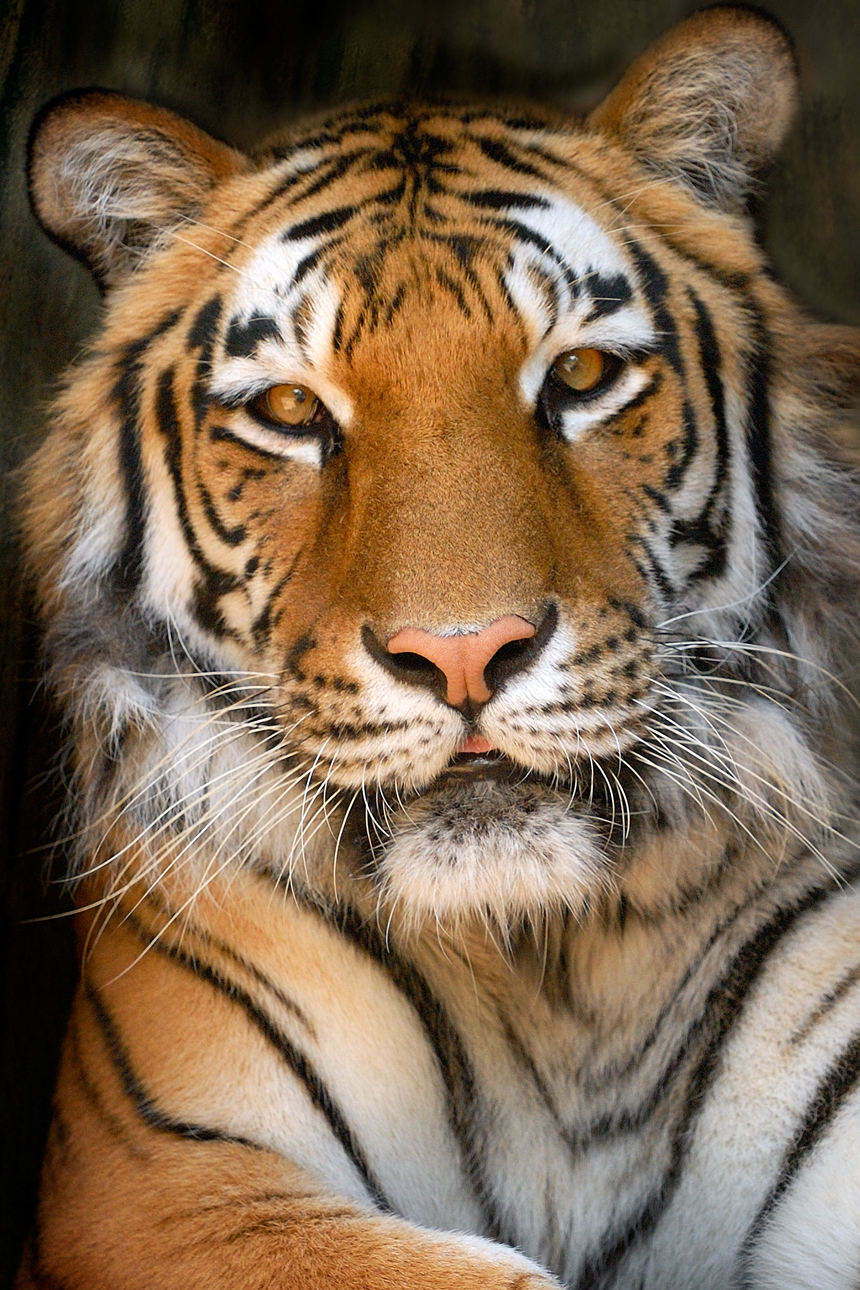 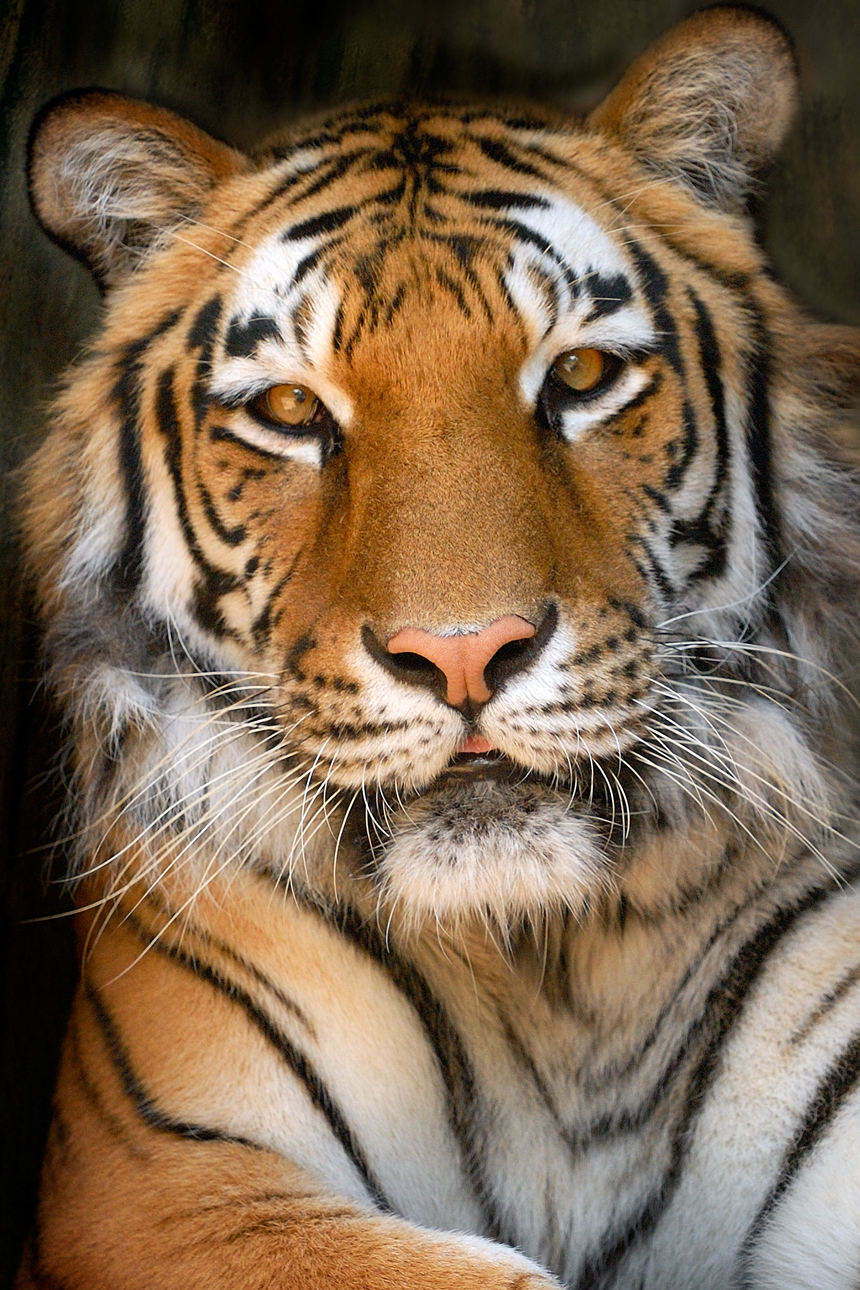 SUNDAYMONDAYTUESDAYWEDNESDAYTHURSDAYFRIDAYSATURDAY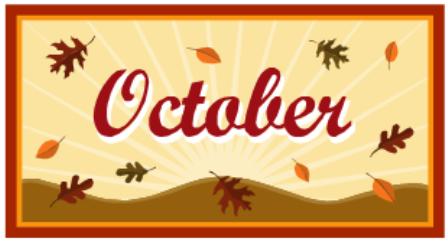 October 1French Toast SticksOrCereal Whole Grain BreadFruit / Vegetable Milk / JuiceOctober 2Sausage, Egg and Cheese BiscuitOrCereal Whole Grain BreadFruit / VegetableMilk / JuiceOctober 3 Pancakes &Sausage LinksOrCereal Whole Grain BreadFruit / VegetableMilk / JuiceOctober 4Breakfast PizzaOrCereal Whole Grain Bread Fruit / VegetableMilk / JuiceOctober 5Cinnamon BunOr Cereal Whole Grain BreadFruit / VegetableMilk / JuiceOffer verses serve -Students must take3 of 5 items to count as a lunch & one must be a fruit or vegetable.October 8No SchoolOctober 9Sausage, Egg and Cheese BiscuitOrCereal Whole Grain BreadFruit / VegetableMilk / JuiceOctober 10Pancakes &Sausage LinksOrCereal Whole Grain BreadFruit / VegetableMilk / JuiceOctober 11 Breakfast PizzaOrCereal Whole Grain Bread Fruit / VegetableMilk / JuiceOctober 12Cinnamon BunOr Cereal Whole Grain BreadFruit / VegetableMilk / JuiceMenu subject to changeAll Meals areserved with 1% milk, fat free chocolate, fat free vanilla, fat free strawberry and skimOctober 15 French Toast SticksOrCereal Whole Grain BreadFruit / Vegetable Milk / JuiceOctober 16 Sausage, Egg and Cheese BiscuitOrCereal Whole Grain BreadFruit / VegetableMilk / JuiceOctober 17Pancakes &Sausage LinksOrCereal Whole Grain BreadFruit / VegetableMilk / JuiceOctober 18  Breakfast PizzaOrCereal Whole Grain Bread Fruit / VegetableMilk / JuiceOctober 19 Cinnamon BunOr Cereal Whole Grain BreadFruit / VegetableMilk / Juice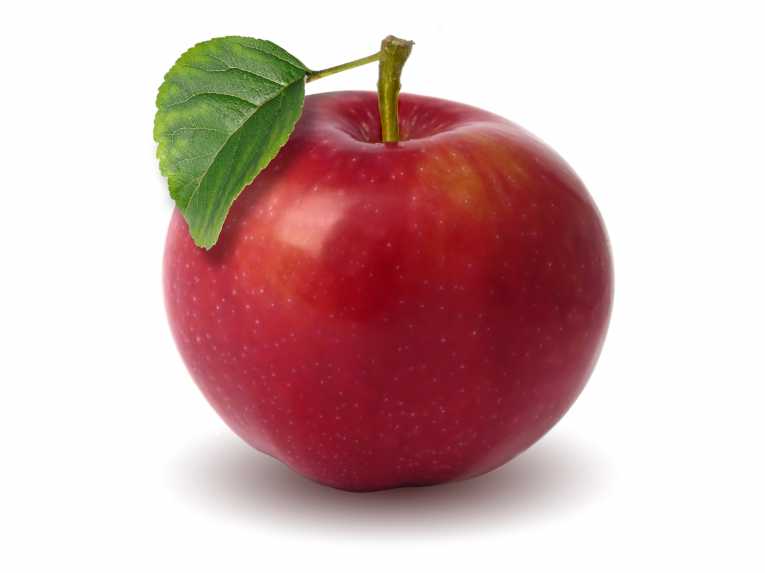 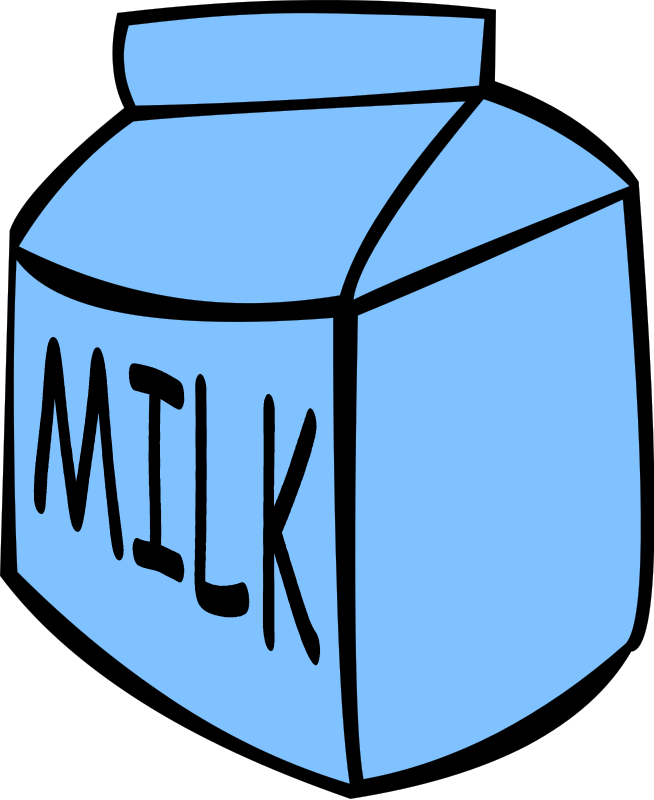 October 22 French Toast SticksOrCereal Whole Grain BreadFruit / Vegetable Milk / JuiceOctober 23Sausage, Egg and Cheese BiscuitOrCereal Whole Grain BreadFruit / VegetableMilk / JuiceOctober 24Pancakes &Sausage LinksOrCereal Whole Grain BreadFruit / VegetableMilk / JuiceOctober 25Breakfast PizzaOrCereal Whole Grain Bread Fruit / VegetableMilk / JuiceOctober 26Cinnamon BunOr Cereal Whole Grain BreadFruit / VegetableMilk / JuiceHigh School Breakfast$ 1.55Milk - .50Reduced - .40No breakfast on two hour delaysOctober 29French Toast SticksOrCereal Whole Grain BreadFruit / Vegetable Milk / JuiceOctober 30Sausage, Egg and Cheese BiscuitOrCereal Whole Grain BreadFruit / VegetableMilk / JuiceOctober 31 Pancakes &Sausage LinksOrCereal Whole Grain BreadFruit / VegetableMilk / JuiceNovember 1 Breakfast PizzaOrCereal Whole Grain Bread Fruit / VegetableMilk / JuiceNovember 2 Cinnamon BunOr Cereal Whole Grain BreadFruit / VegetableMilk / Juice